Job Description							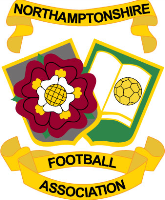 Job Purpose:To provide administration support to the Business manager to manage/deliver high profile/impact Projects for the Business Manager. Provide high quality administration support to internal and external customers and stakeholders. Key Responsibilities:Administration support to the Business ManagerHigh profile/impact projects Non Essential Job Functions:Data cleansingTelephone/Customer ServiceKey Internal Relationships:Business ManagerSenior AdministratorCounty AdministratorHead of DevelopmentNFA Board and CouncilKey External Relationships:Football Association and Other County FAsLeagues and ClubsJob Title: Project AdministratorDepartment: OperationsBased: NFA Head OfficeReport: Business ManagerHours: 15 hours a week (2 days)This job description is an overview and is NOT intended to be all-inclusive.  Employees may be asked to perform other duties as agreed in order to meet the ongoing needs of the organisation. 